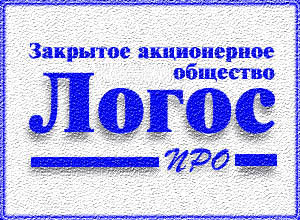 . Москва, ул. Староалексеевская, д. 7Тел..(495) 768-3150Тел./факс (495) 682-7726E-mail: logospro@yandex.ruЗАКЛЮЧЕНИЕ ПО ОЦЕНКЕВ соответствии с договором № 1059 от 07.11.2016  г. ЗАО «ЛОГОС–ПРО» провело определению рыночной стоимости одной обыкновенной именной бездокументарной акции, входящей в 100% пакет уставного капитала Публичного акционерного общества «Дмитровский трикотаж» (ПАО «Дмитровский трикотаж») расположенного по адресу: Российская Федерация, 141800, Московская область, г. Дмитров, ул. Московская, д. 29.Дата проведения оценки – 07.11.2016 г.Дата составления отчета – 21.11.2016 г.Дата проведения инспекции зданий, принадлежащих ПАО «Дмитровский трикотаж» – 07.11.2016 г.Оценка проводилась в соответствии с главой XI.1 Федерального закона № 208-ФЗ «Об акционерных обществах».В оценке принимал участие:Драль Александр ГеннадьевичВключен в реестр саморегулируемой организации оценщиков Общероссийская общественная организация «Российское общество оценщиков» (место нахождения: 105066, Москва, 1-й Басманный переулок, д.2А, офис 5) 15.08.2007 г., рег. № 676. Выписка из реестра саморегулируемой организации оценщиков от 05.09.2007 г.Полис страхования ответственности оценщика - ООО «Абсолют Страхование» от 14.08.2016 г.  № 022-073-000288/16 на сумму 15 000 000 рублей сроком действия по 13.08.2017 г.Местонахождение оценщика: . Москва, ул. Староалексеевская, д. 7Полис страхования ответственности ЗАО «ЛОГОС-ПРО» - ООО «Абсолют Страхование» от 14.08.2016 г.  № 022-073-000287/16 на сумму 5 000 000 рублей сроком действия по 13.08.2017 г.Отдельные части настоящей оценки не могут трактоваться вне данного отчета, а только с полным его содержанием. При этом необходимо принимать во внимание все содержащиеся там допущения и ограничения.Данные о проведенных расчетах приведены в письменном отчете.Оценка была проведена, а отчет составлен в соответствии с законом РФ «Об оценочной деятельности», Федеральными стандартами оценки ФСО № 1, ФСО № 2, ФСО № 3, ФСО № 8, утвержденными приказами Минэкономразвития России, сводом стандартов РОО.В результате проведенных расчетов по состоянию на 07 ноября . рыночная стоимость одной обыкновенной именной бездокументарной акции, входящей в 100% пакет уставного капитала Публичного акционерного общества «Дмитровский трикотаж» составляет 1 255 (одна тысяча двести пятьдесят пять) рублей.Генеральный  директор ЗАО «ЛОГОС–ПРО» 				ДРАЛЬ А.Г. 